TRANH CANVAS NGHỆ THUẬT HIỆN ĐẠI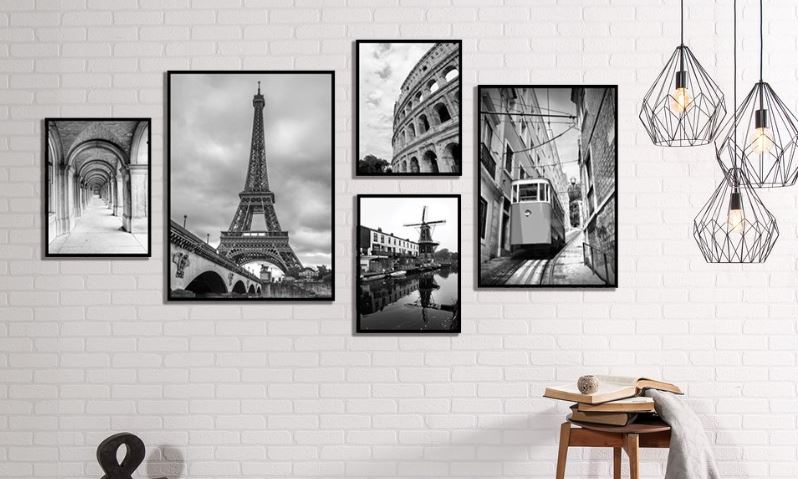 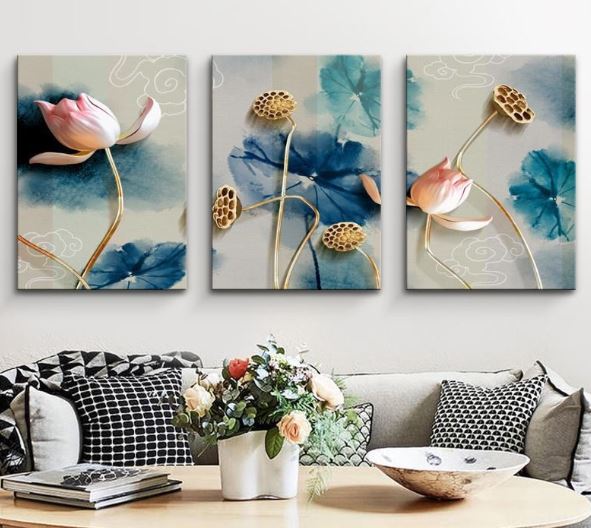 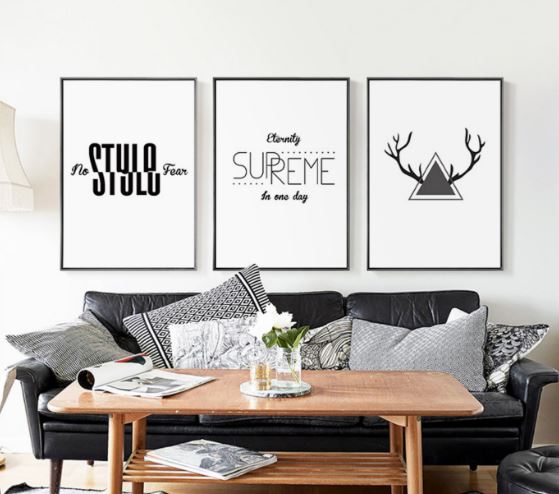 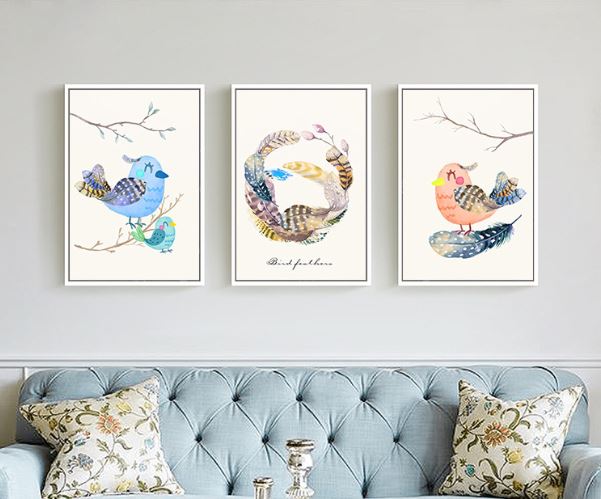 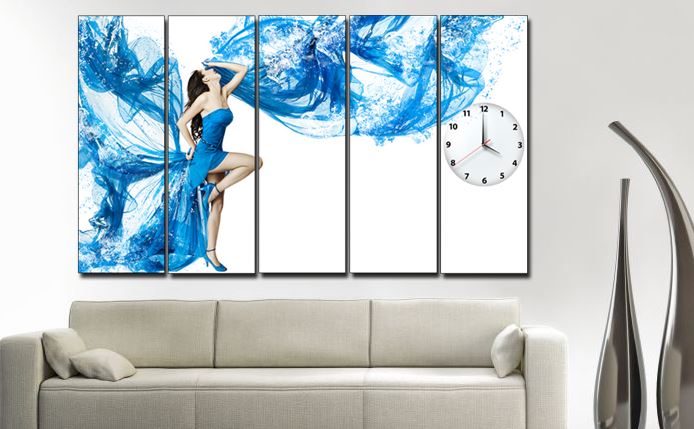 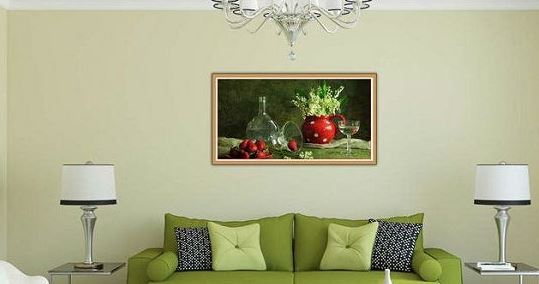 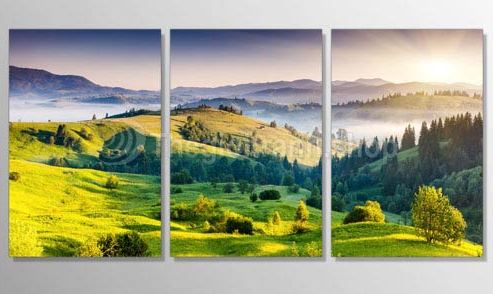 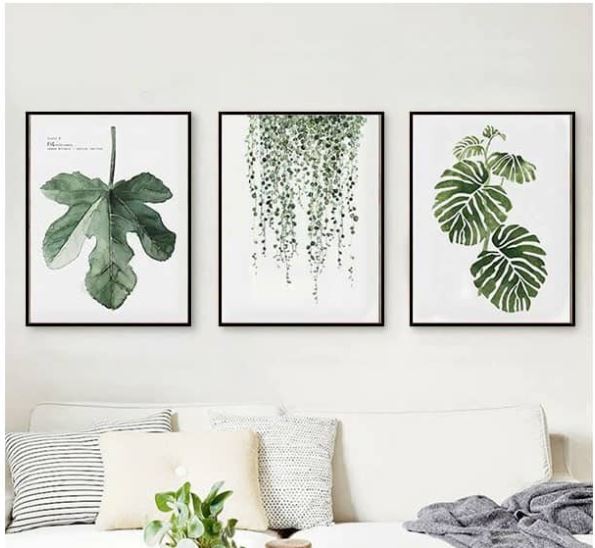 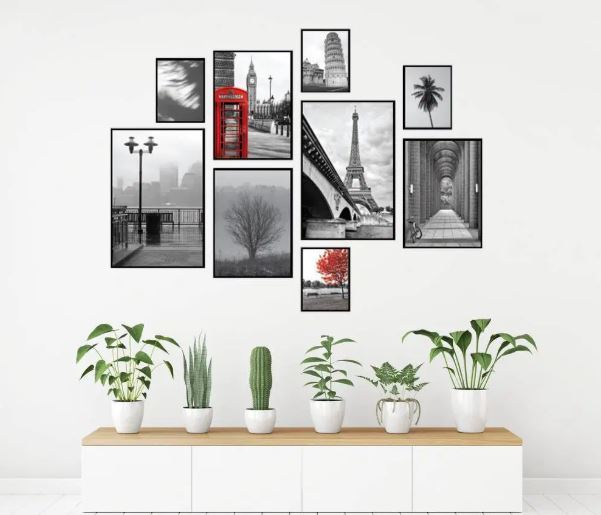 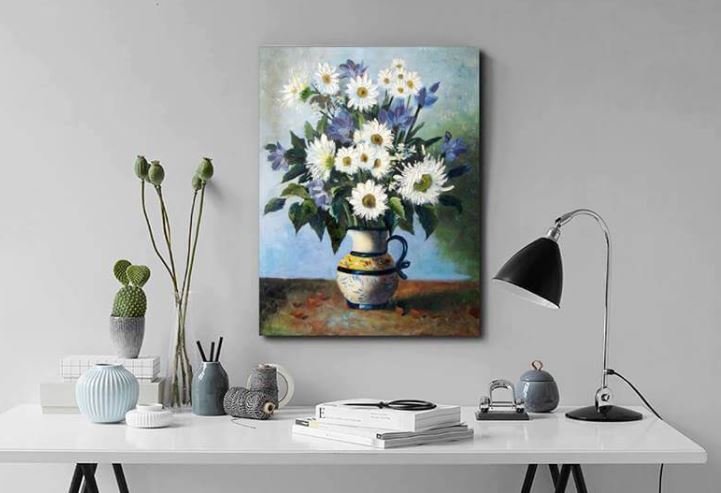 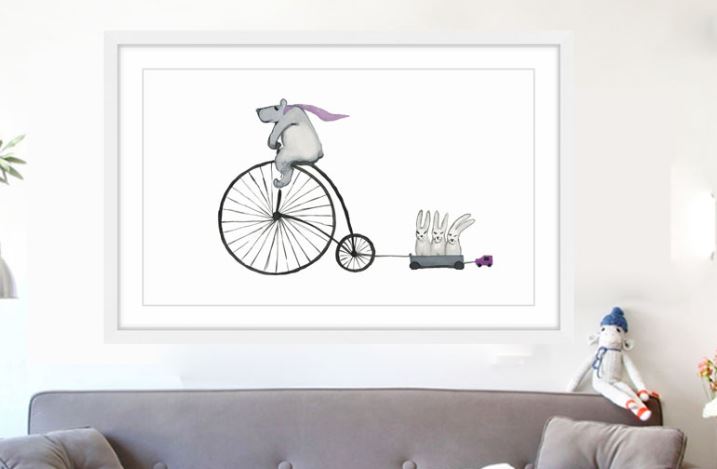 TRANH CANVAS NGHỆ THUẬT TRỪU TƯỢNG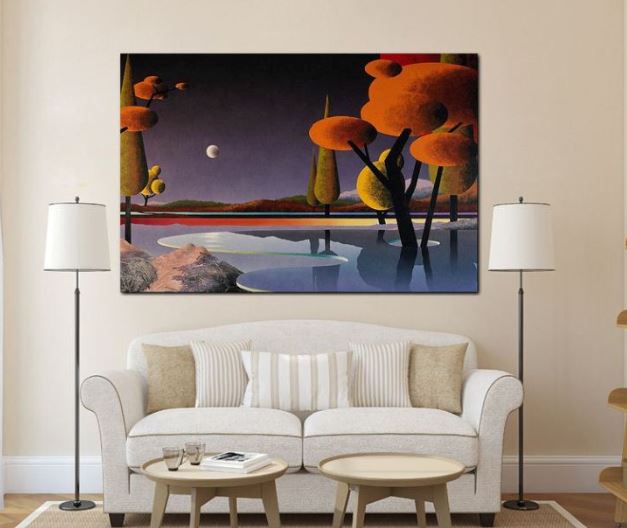 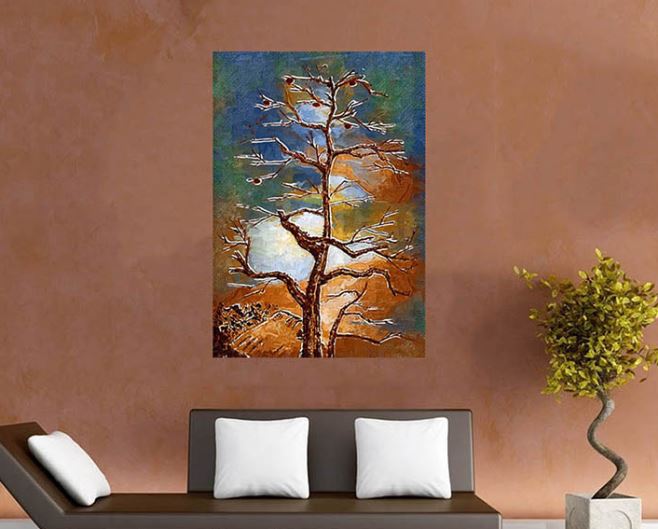 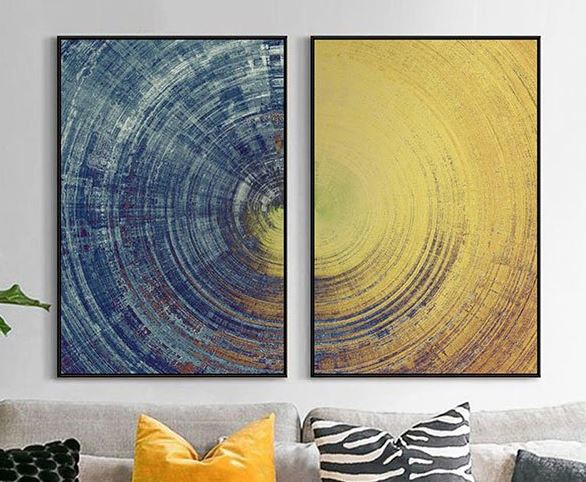 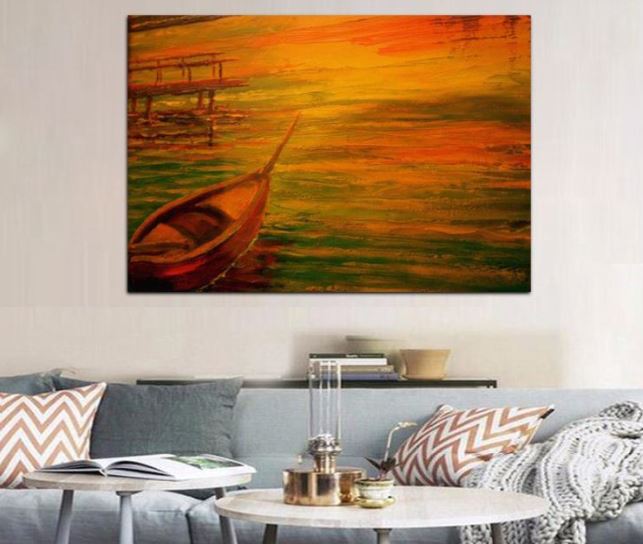 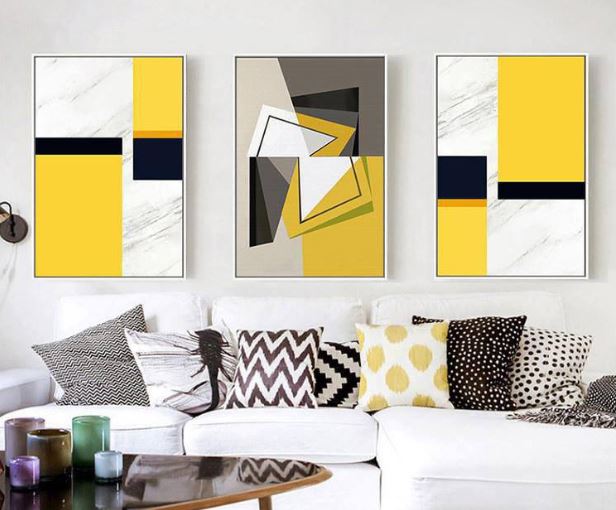 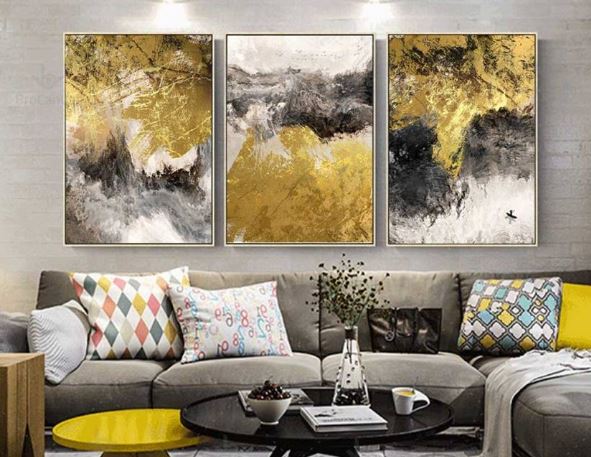 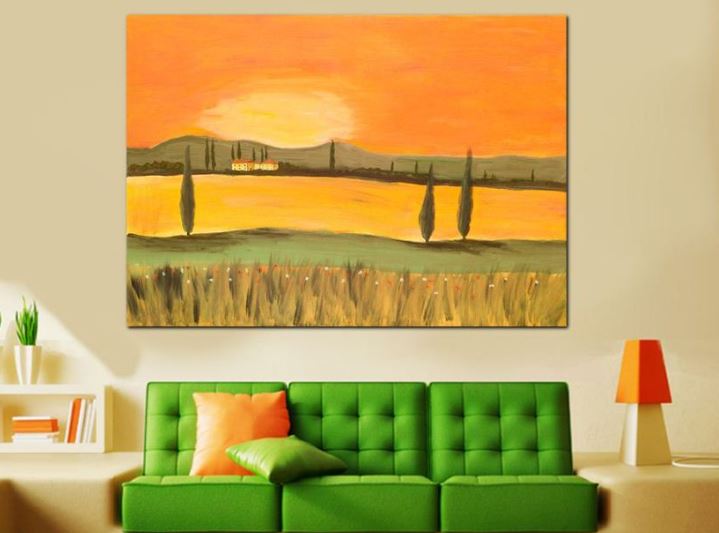 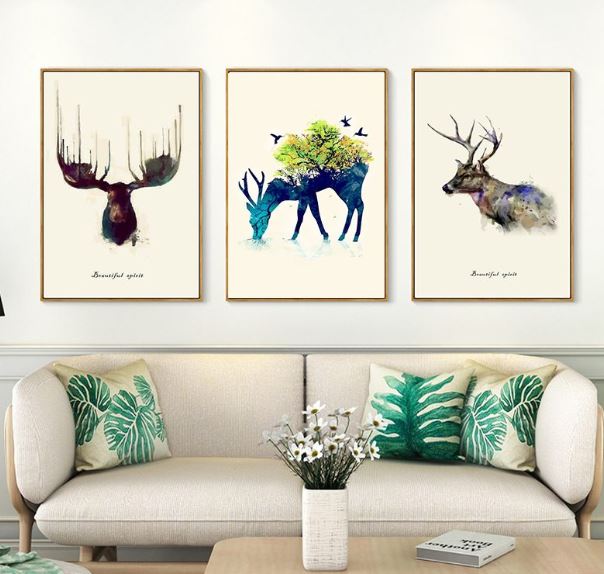 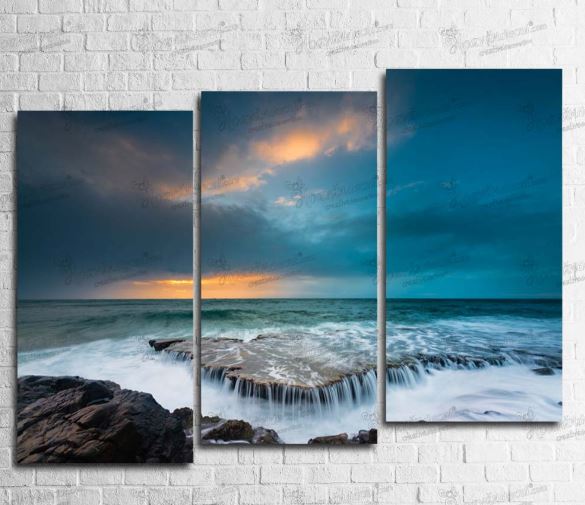 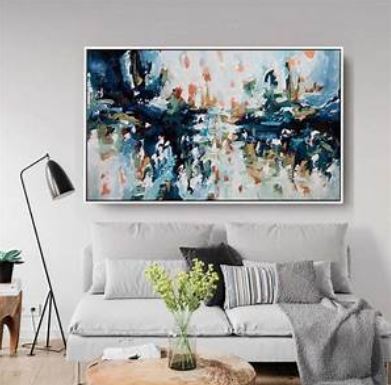 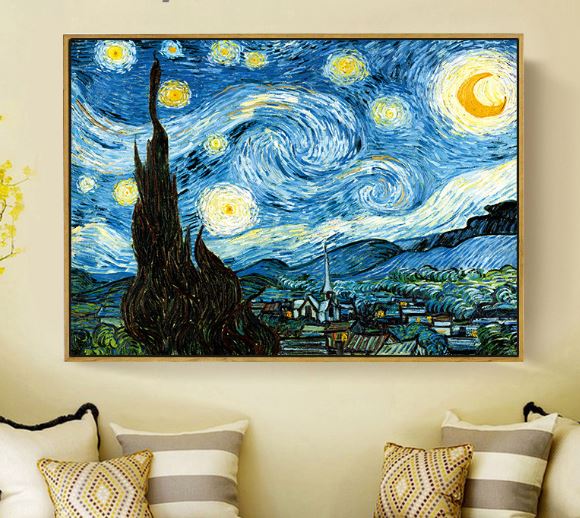 